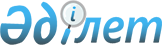 Қостанай облысы Әулиекөл ауданы Юльев ауылының аумағында шектеу іс-шараларын тоқтату туралыҚостанай облысы Әулиекөл ауданы Сұлукөл ауылдық округі әкімінің 2017 жылғы 29 қарашадағы № 3 шешімі. Қостанай облысының Әділет департаментінде 2017 жылғы 12 желтоқсанда № 7365 болып тіркелді
      "Қазақстан Республикасындағы жергілікті мемлекеттік басқару және өзін-өзі басқару туралы" 2001 жылғы 23 қаңтардағы Қазақстан Республикасы Заңының 35-бабына, "Ветеринария туралы" 2002 жылғы 10 шілдедегі Қазақстан Республикасының Заңы 10-1-бабының 8) тармақшасына сәйкес, және "Қазақстан Республикасы Ауыл шаруашылығы министрлігі Ветеринариялық бақылау және қадағалау комитетiнiң Әулиекөл аудандық аумақтық инспекциясы" мемлекеттік мекемесі басшысының 2017 жылғы 9 қазандағы № 415 ұсынысы негізінде Сұлукөл ауылдық округінің әкімі ШЕШІМ ҚАБЫЛДАДЫ:
      1. Қостанай облысы Әулиекөл ауданы Юльев ауылының аумағында ірі қара малдың бруцеллез бойынша шектеу іс-шаралары тоқтатылсын.
      2. Сұлукөл селолық округі әкімінің 2016 жылғы 27 қыркүйектегі № 2 "Қостанай облысы Әулиекөл ауданы Юльев ауылының аумағында шектеу іс-шараларын белгілеу туралы" шешімінің (Нормативтік құқықтық актілерді мемлекеттік тіркеу тізілімінде № 6639 болып тіркелген, 2016 жылғы 13 қазанда "Әулиекөл" газетінде жарияланған) күші жойылды деп танылсын.
      3. Осы шешімнің орындалуын бақылауды өзіме қалдырамын.
      4. Осы шешім алғашқы ресми жарияланған күнінен кейін күнтізбелік он күн өткен соң қолданысқа енгізіледі.
      КЕЛІСІЛДІ
      "Әулиекөл ауданы әкімдігінің
      ветеринария бөлімі" мемлекеттік
      мекемесінің басшысы
      _____________ Ахметжанова Д.А.
      КЕЛІСІЛДІ
      "Қазақстан Республикасы Ауыл
      шаруашылығы министрлігі
      Ветеринариялық бақылау және
      қадағалау комитетiнiң Әулиекөл
      аудандық аумақтық инспекциясы"
      мемлекеттік мекемесінің басшысы
      ______________ Тайшибаев А. Т.
      КЕЛІСІЛДІ
      "Қазақстан Республикасының қоғамдық
      денсаулық сақтау Министрлігі қоғамдық
      денсаулық сақтау Комитетінің Қостанай
      облысы қоғамдық денсаулық сақтау
      Департаментінің қоғамдық денсаулық сақтау
      Әулиекөл аудандық қоғамдық денсаулық
      сақтау басқармасы" республикалық
      мемлекеттік мекемесінің басшысы
      ___________________ Дуйсенов Е. Г.
					© 2012. Қазақстан Республикасы Әділет министрлігінің «Қазақстан Республикасының Заңнама және құқықтық ақпарат институты» ШЖҚ РМК
				
      Сұлукөл ауылдық
округінің әкімі

Қ. Шәріпов
